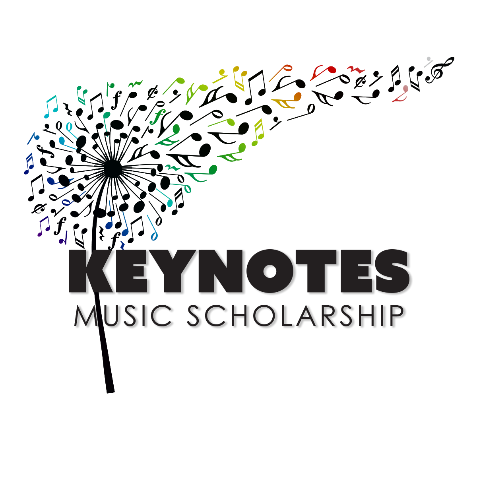 STUDENT APPLICATION FOR AUDITIONFor more information, please call Mrs. Kvederis, (412-892-8395)Student InformationParent/Guardian InformationSchools & Programs AttendedList school names, degrees and dates, including special programs, workshops, etc	STUDENT APPLICATION FOR AUDITIONApplications must be postmarked by April 30, 2022. We strongly urge you to return the complete application package as early as possible, as we operate on a first come, first serve basis.To prepare for the audition:You are required to perform one selection representative of each of these periods: Baroque (1600-1750), Classical (1750-1820), Romantic (1820-1920), and 20th century (1900-Present).Vocalists must include at least 2 different foreign language selections.Applicants must provide their own accompanist.Each applicant will be allotted fifteen minutes for the audition.Memorization is preferred for the audition selections.First time applicants: Send completed application form, proof of age, residency, resume, and teachers’ recommendation along with $30 Non- refundable registration fee, checks made payable to Keynotes.Previous applicants need only forward a completed application form and$30 registration fee, checks made payable to Keynotes.Mail applications to: Toni Kvederis, 1500 Cochran Rd. Apt.909, Pittsburgh, PA, 15243How did you learn of our competition?    	Applicant Signature:    Student Name:Student Name:Phone #:Email:High School:High School:Name 1:Phone #:Home Address:Name 2:(if applicable)Phone #:(if applicable)Home Address:(if applicable)1.1.1.1.1.1.2.2.2.2.2.2.3.3.3.3.3.3.4.4.4.4.4.4.Present School:School in Fall:School in Fall:Level in Fall ’22:(circle one) Freshman   Sophomore Junior Senior Graduate(circle one) Freshman   Sophomore Junior Senior Graduate(circle one) Freshman   Sophomore Junior Senior Graduate(circle one) Freshman   Sophomore Junior Senior Graduate(circle one) Freshman   Sophomore Junior Senior GraduateVoice (Soprano, Tenor, etc.) or Instrument:Voice (Soprano, Tenor, etc.) or Instrument:Voice (Soprano, Tenor, etc.) or Instrument:Voice (Soprano, Tenor, etc.) or Instrument:Would you like judges critiques?Would you like judges critiques?(circle one)	Yes	No(circle one)	Yes	No(circle one)	Yes	No(circle one)	Yes	NoIf yes, bring a self-addressed stamped envelope the day of the competitionIf yes, bring a self-addressed stamped envelope the day of the competitionIf yes, bring a self-addressed stamped envelope the day of the competitionIf yes, bring a self-addressed stamped envelope the day of the competitionIf yes, bring a self-addressed stamped envelope the day of the competitionIf yes, bring a self-addressed stamped envelope the day of the competitionPeriodSelectionComposerBaroque(1600-1750)Classical(1750-1820)Romantic(1820-1920)20th century(1900-Present)